АДМИНИСТРАЦИЯ КРАСНОСЕЛЬКУПСКОГО РАЙОНАПОСТАНОВЛЕНИЕ«25» апреля 2024 г.                                                                           № 133-Пс. КрасноселькупО внесении изменений в муниципальную программу муниципального округа Красноселькупский район Ямало-Ненецкого автономного округа «Реализация муниципальной политики» В целях обеспечения устойчивого развития муниципального округа Красноселькупский район Ямало-Ненецкого автономного округа, в соответствии с решением Думы Красноселькупского района от 19.12.2023 № 239 «О бюджете Красноселькупского района на 2024 год и на плановый период 2025 и 2026 годов», постановлением Администрации Красноселькупского района от 07.12.2021 № 51-П «О муниципальных программах муниципального округа Красноселькупский район Ямало-Ненецкого автономного округа», руководствуясь  Уставом муниципального округа Красноселькупский район Ямало-Ненецкого автономного округа, Администрация Красноселькупского района постановляет:1. Утвердить прилагаемые изменения, которые вносятся в муниципальную программу муниципального округа Красноселькупский район Ямало-Ненецкого автономного округа «Реализация муниципальной политики», утвержденную постановлением Администрации Красноселькупского района от 20.12.2021     № 79-П. 2. Опубликовать настоящее постановление в газете «Северный край» и разместить на официальном сайте муниципального округа Красноселькупский район Ямало-Ненецкого автономного округа.3. Настоящее постановление вступает в силу с даты его опубликования и распространяет свое действие на правоотношения, возникшие с 09 февраля 2024 года.Глава Красноселькупского района                                             Ю.В. ФишерПриложение УТВЕРЖДЕНЫпостановлением Администрации Красноселькупского районаот «25» апреля 2024 г. № 133-ПИЗМЕНЕНИЯ, которые вносятся в муниципальную программу муниципального округа Красноселькупский район Ямало-Ненецкого автономного округа «Реализация муниципальной политики», утвержденную постановлением Администрации Красноселькупского района от 20.12.2021 № 79-П1. Подраздел «Финансовое обеспечение муниципальной программы» Раздела «Паспорт муниципальной программы «Реализация муниципальной политики» муниципального округа Красноселькупский район Ямало-Ненецкого автономного округа» (далее – муниципальная программа) изложить в следующей редакции:«Финансовое обеспечение муниципальной программы (тыс. руб.)».2. Раздел «Структура муниципальной программы муниципального округа Красноселькупский район Ямало-Ненецкого автономного округа «Реализация муниципальной политики» изложить в следующей редакции:«СТРУКТУРАмуниципальной программы муниципального округа Красноселькупский район Ямало-Ненецкого автономного округа«Реализация муниципальной политики»                                                                                                                                                                          тыс. рублей».3. Приложение № 1 к Программе изложить в следующей редакции:«Приложение № 1к муниципальной программе муниципального округа Красноселькупский район Ямало-Ненецкого автономного округа«Реализация муниципальной политики»ХАРАКТЕРИСТИКА МЕРОПРИЯТИЙмуниципальной программы муниципального округа Красноселькупский район Ямало-Ненецкого автономного округа«Реализация муниципальной политики» ».4. Приложение № 2.2 к Программе изложить в следующей редакции:                                                                                                                                            «Приложение № 2.2к муниципальной программе муниципального округа Красноселькупский район Ямало-Ненецкого автономного округа «Реализация муниципальной политики»ДЕТАЛИЗИРОВАННЫЙ ПЕРЕЧЕНЬмероприятий муниципальной программы муниципального округа Красноселькупский район Ямало-Ненецкого автономного округа «Реализация муниципальной политики» на 2024 год».Общий объем финансирования муниципальной программыВсего, в том числе:413 582,795средства федерального бюджета0,000средства окружного бюджета44 207,000средства бюджета района369 375,795- в том числе по этапам реализации:I этап реализации 2022-2025 годыВсего, в том числе:335 508,795I этап реализации 2022-2025 годысредства федерального бюджета0,000I этап реализации 2022-2025 годысредства окружного бюджета33 932,000I этап реализации 2022-2025 годысредства бюджета района301 576,795 - в том числе по годам:2022 годВсего, в том числе:75 843,9012022 годсредства федерального бюджета0,0002022 годсредства окружного бюджета7 630,0002022 годсредства бюджета района68 213,9012023 годВсего, в том числе:95 384,8952023 годсредства федерального бюджета0,0002023 годсредства окружного бюджета6 433,0002023 годсредства бюджета района88 951,8952024 годВсего, в том числе:86 435,9992024 годсредства федерального бюджета0,0002024 годсредства окружного бюджета9 824,0002024 годсредства бюджета района76 611,9992025 годВсего, в том числе:77 844,0002025 годсредства федерального бюджета0,0002025 годсредства окружного бюджета10 045,0002025 годсредства бюджета района67 799,000II этап реализации 2026-2030 годыВсего, в том числе:78 074,000II этап реализации 2026-2030 годысредства федерального бюджета0II этап реализации 2026-2030 годысредства окружного бюджета10275,000II этап реализации 2026-2030 годысредства бюджета района67799,0002026 годВсего, в том числе:78074,0002026 годсредства федерального бюджета0,0002026 годсредства окружного бюджета10275,0002026 годсредства бюджета района67799,0002027 годВсего, в том числе:0,0002027 годсредства федерального бюджета0,0002027 годсредства окружного бюджета0,0002027 годсредства бюджета района0,0002028 годВсего, в том числе:0,0002028 годсредства федерального бюджета0,0002028 годсредства окружного бюджета0,0002028 годсредства бюджета района0,0002029 годВсего, в том числе:0,0002029 годсредства федерального бюджета0,0002029 годсредства окружного бюджета0,0002029 годсредства бюджета района0,0002030 годВсего, в том числе:0,0002030 годсредства федерального бюджета0,0002030 годсредства окружного бюджета0,0002030 годсредства бюджета района0,000Объём налоговых расходов- № п/пНаименование структурного элемента муниципальной программы муниципального округа Красноселькупский район ЯНАОВсего за 1 этап/ед. измерения показателя2022 год2023 год2024 год2025 годВсего за 2 этап/ед. измерения показателя2026 год1 234567891.Муниципальная программа «Реализация муниципальной политики» муниципального округа Красноселькупский район Ямало-Ненецкого автономного округаМуниципальная программа «Реализация муниципальной политики» муниципального округа Красноселькупский район Ямало-Ненецкого автономного округаМуниципальная программа «Реализация муниципальной политики» муниципального округа Красноселькупский район Ямало-Ненецкого автономного округаМуниципальная программа «Реализация муниципальной политики» муниципального округа Красноселькупский район Ямало-Ненецкого автономного округаМуниципальная программа «Реализация муниципальной политики» муниципального округа Красноселькупский район Ямало-Ненецкого автономного округаМуниципальная программа «Реализация муниципальной политики» муниципального округа Красноселькупский район Ямало-Ненецкого автономного округаМуниципальная программа «Реализация муниципальной политики» муниципального округа Красноселькупский район Ямало-Ненецкого автономного округаМуниципальная программа «Реализация муниципальной политики» муниципального округа Красноселькупский район Ямало-Ненецкого автономного округа2.Цель муниципальной программы: обеспечение устойчивого общественно-политического развития муниципального округа Красноселькупский район Ямало-Ненецкого автономного округа и сохранение традиций коренных малочисленных народов СевераЦель муниципальной программы: обеспечение устойчивого общественно-политического развития муниципального округа Красноселькупский район Ямало-Ненецкого автономного округа и сохранение традиций коренных малочисленных народов СевераЦель муниципальной программы: обеспечение устойчивого общественно-политического развития муниципального округа Красноселькупский район Ямало-Ненецкого автономного округа и сохранение традиций коренных малочисленных народов СевераЦель муниципальной программы: обеспечение устойчивого общественно-политического развития муниципального округа Красноселькупский район Ямало-Ненецкого автономного округа и сохранение традиций коренных малочисленных народов СевераЦель муниципальной программы: обеспечение устойчивого общественно-политического развития муниципального округа Красноселькупский район Ямало-Ненецкого автономного округа и сохранение традиций коренных малочисленных народов СевераЦель муниципальной программы: обеспечение устойчивого общественно-политического развития муниципального округа Красноселькупский район Ямало-Ненецкого автономного округа и сохранение традиций коренных малочисленных народов СевераЦель муниципальной программы: обеспечение устойчивого общественно-политического развития муниципального округа Красноселькупский район Ямало-Ненецкого автономного округа и сохранение традиций коренных малочисленных народов СевераЦель муниципальной программы: обеспечение устойчивого общественно-политического развития муниципального округа Красноселькупский район Ямало-Ненецкого автономного округа и сохранение традиций коренных малочисленных народов Севера3.Показатель 1 «Доля лиц, ведущих традиционный образ жизни коренных малочисленных народов Севера в Красноселькупском районе»%12,8712,8712,8712,87%12,874.Весовое значение показателя 1х0,50,50,50,5х0,55.Показатель 2 «Количество социально ориентированных некоммерческих организаций, получивших поддержку в виде субсидии от органов местного самоуправления»Ед.8788Ед.86.Весовое значение показателя 2х0,50,50,50,5х0,57.Общий объем бюджетных ассигнований на реализацию муниципальной программы муниципального округа Красноселькупский район Ямало-Ненецкого автономного округа335 508,79575 843,90195 384,89586 435,99977 844,00078 074,00078 074,0008.За счет федерального бюджета 00000009.За счет окружного бюджета 33 932,0007 630,0006 433,0009 824,00010 045,00010 275,00010 275,00010.За счет местного бюджета 301 576,79568 213,90188 951,89576 611,99967 799,00067 799,00067 799,00011.Направление 1: «Защита прав и законных интересов коренных малочисленных народов Севера Красноселькупского района, обеспечение их социальных и духовных потребностей»Направление 1: «Защита прав и законных интересов коренных малочисленных народов Севера Красноселькупского района, обеспечение их социальных и духовных потребностей»Направление 1: «Защита прав и законных интересов коренных малочисленных народов Севера Красноселькупского района, обеспечение их социальных и духовных потребностей»Направление 1: «Защита прав и законных интересов коренных малочисленных народов Севера Красноселькупского района, обеспечение их социальных и духовных потребностей»Направление 1: «Защита прав и законных интересов коренных малочисленных народов Севера Красноселькупского района, обеспечение их социальных и духовных потребностей»Направление 1: «Защита прав и законных интересов коренных малочисленных народов Севера Красноселькупского района, обеспечение их социальных и духовных потребностей»Направление 1: «Защита прав и законных интересов коренных малочисленных народов Севера Красноселькупского района, обеспечение их социальных и духовных потребностей»Направление 1: «Защита прав и законных интересов коренных малочисленных народов Севера Красноселькупского района, обеспечение их социальных и духовных потребностей»11.1.Весовое значение направления 1х0,40,40,40,4х0,411.2.Комплекс процессных мероприятий 1 «Сохранение самобытной культуры, стимулирование экономической деятельности коренных малочисленных народов Севера»Комплекс процессных мероприятий 1 «Сохранение самобытной культуры, стимулирование экономической деятельности коренных малочисленных народов Севера»Комплекс процессных мероприятий 1 «Сохранение самобытной культуры, стимулирование экономической деятельности коренных малочисленных народов Севера»Комплекс процессных мероприятий 1 «Сохранение самобытной культуры, стимулирование экономической деятельности коренных малочисленных народов Севера»Комплекс процессных мероприятий 1 «Сохранение самобытной культуры, стимулирование экономической деятельности коренных малочисленных народов Севера»Комплекс процессных мероприятий 1 «Сохранение самобытной культуры, стимулирование экономической деятельности коренных малочисленных народов Севера»Комплекс процессных мероприятий 1 «Сохранение самобытной культуры, стимулирование экономической деятельности коренных малочисленных народов Севера»Комплекс процессных мероприятий 1 «Сохранение самобытной культуры, стимулирование экономической деятельности коренных малочисленных народов Севера»11.3.Показатель 1.1 «Количество мастеров районного дома ремесел, обеспеченных сырьем (расходным материалом)»Чел.12121212Чел.1211.4.Весовое значение показателя 1.1х0,010,010,010,01х0,0111.5.Показатель 1.2 «Количество учащихся из числа коренных малочисленных народов Севера, задействованных в кружках по национально-прикладному искусству»Чел. 45454545Чел. 4511.6.Весовое значение показателя 1.2х0,010,010,010,01х0,0111.7.Показатель 1.3 «Количество участников мероприятий, направленных на этнокультурное развитие коренных малочисленных народов Севера»Чел.400120712131218Чел.121811.8.Весовое значение показателя 1.3х0,010,010,010,01х0,0111.9.Показатель 1.4 «Количество человек из числа коренных малочисленных народов Севера, получивших выплаты за внесение вклада в социально-экономическое и культурное развитие коренных малочисленных народов Севера»Чел. 0000Чел. 011.10.Весовое значение показателя 1.4х0,050,050,050,05х0,0511.11.Показатель 1.5 «Количество учащихся из числа коренных малочисленных народов Севера, принявших участие в конкурсах «Мой край родной»Чел.60606060Чел.6011.12.Весовое значение показателя 1.5х0,010,010,010,01х0,0111.13.Показатель 1.6 «Количество человек, ведущих традиционный образ жизни на межселенной территории Красноселькупского района»Чел. 220220220220Чел. 22011.14.Весовое значение показателя 1.6х0,10,050,10,1х0,111.15.Показатель 1.7 «Количество семей ведущих кочевой образ жизни, получивших денежные выплаты на приобретение горюче-смазочных материалов для мини-электростанций»Чел.147147147147Чел.14711.16.Весовое значение показателя 1.7х0,10,050,10,1х0,111.17.Показатель 1.8 «Поголовье оленей, содержащихся в личных хозяйствах лиц, ведущих традиционный образ жизни на территории муниципального образования Красноселькупский район»Гол.815815815815Гол.81511.18.Весовое значение показателя 1.8х0,10,050,10,1х0,111.19.Показатель 1.9 «Количество лиц из числа коренных малочисленных народов Севера, получивших денежные выплаты по возмещению расходов на получение первого высшего образования (по заочной форме обучения)»Чел.3333Чел.311.20.Весовое значение показателя 1.9х0,010,010,010,01х0,0111.21.Показатель 1.10 «Количество приобретенных спасательных жилетов для лиц, ведущих традиционный образ жизни коренных малочисленных народов Севера»Шт.019300Шт.011.22.Весовое значение показателя 1.10х00,0500х011.23.Показатель 1.11 «Количество приобретенной вездеходной техники для лиц, ведущих традиционный образ жизни коренных малочисленных народов Севера»Ед.  02 00Ед. 011.24.Весовое значение показателя 1.11 х00,0500х011.25.Показатель 1.12 Количество выездных мероприятий, фестивалей, смотров, конкурсов, в которых было принято участие»Ед. 01 00Ед.011.26.Весовое значение показателя 1.12 х00,0500х11.27.Комплекс процессных мероприятий 1 «Сохранение самобытной культуры, стимулирование экономической деятельности коренных малочисленных народов Севера»55 806,1268 356,00027 710,1269 761,0009 979,00010 209,00010 209,00011.28.За счет федерального бюджета 0,0000,0000,0000,0000,0000,0000,00011.29.За счет окружного бюджета 24 713,0005 630,0005 538,0006 662,0006 883,0007 113,0007 113,00011.30.За счет местного бюджета 31 093,1262 726,00022 172,1263 099,0003 096,0003 096,0003 096,00012.Направление 2: «Содействие развитию институтов гражданского общества и поддержка социально ориентированных некоммерческих организаций»Направление 2: «Содействие развитию институтов гражданского общества и поддержка социально ориентированных некоммерческих организаций»Направление 2: «Содействие развитию институтов гражданского общества и поддержка социально ориентированных некоммерческих организаций»Направление 2: «Содействие развитию институтов гражданского общества и поддержка социально ориентированных некоммерческих организаций»Направление 2: «Содействие развитию институтов гражданского общества и поддержка социально ориентированных некоммерческих организаций»Направление 2: «Содействие развитию институтов гражданского общества и поддержка социально ориентированных некоммерческих организаций»Направление 2: «Содействие развитию институтов гражданского общества и поддержка социально ориентированных некоммерческих организаций»Направление 2: «Содействие развитию институтов гражданского общества и поддержка социально ориентированных некоммерческих организаций»12.1.Весовое значение направления 2х0,10,10,10,1х0,112.2.Комплекс процессных мероприятий 2.1 «Организационная и материально-техническая поддержка развития социально ориентированных некоммерческих организаций»Комплекс процессных мероприятий 2.1 «Организационная и материально-техническая поддержка развития социально ориентированных некоммерческих организаций»Комплекс процессных мероприятий 2.1 «Организационная и материально-техническая поддержка развития социально ориентированных некоммерческих организаций»Комплекс процессных мероприятий 2.1 «Организационная и материально-техническая поддержка развития социально ориентированных некоммерческих организаций»Комплекс процессных мероприятий 2.1 «Организационная и материально-техническая поддержка развития социально ориентированных некоммерческих организаций»Комплекс процессных мероприятий 2.1 «Организационная и материально-техническая поддержка развития социально ориентированных некоммерческих организаций»Комплекс процессных мероприятий 2.1 «Организационная и материально-техническая поддержка развития социально ориентированных некоммерческих организаций»Комплекс процессных мероприятий 2.1 «Организационная и материально-техническая поддержка развития социально ориентированных некоммерческих организаций»12.3.Показатель 2.1.1 «Количество социально ориентированных некоммерческих организаций, получивших поддержку в виде субсидии от органов местного самоуправления на реализацию социально значимых проектов»Ед.2222Ед.212.4.Весовое значение показателя 2.1х0,050,050,050,05х0,0512.5.Комплекс процессных мероприятий 2.1 «Организационная и материально-техническая поддержка развития социально ориентированных некоммерческих организаций»24 668,5529 624,1517 199,4027 385,999459,000459,000459,00012.6.За счет федерального бюджета 0,0000,0000,0000,0000,0000,0000,00012.7.За счет окружного бюджета 0,0000,0000,0000,0000,0000,0000,00012.8.За счет местного бюджета 24 668,5529 624,1517 199,4027 385,999459,000459,000459,00012.9.Комплекс процессных мероприятий 2.2 «Вовлечение населения в процессы решения вопросов местного значения»Комплекс процессных мероприятий 2.2 «Вовлечение населения в процессы решения вопросов местного значения»Комплекс процессных мероприятий 2.2 «Вовлечение населения в процессы решения вопросов местного значения»Комплекс процессных мероприятий 2.2 «Вовлечение населения в процессы решения вопросов местного значения»Комплекс процессных мероприятий 2.2 «Вовлечение населения в процессы решения вопросов местного значения»Комплекс процессных мероприятий 2.2 «Вовлечение населения в процессы решения вопросов местного значения»Комплекс процессных мероприятий 2.2 «Вовлечение населения в процессы решения вопросов местного значения»Комплекс процессных мероприятий 2.2 «Вовлечение населения в процессы решения вопросов местного значения»12.10.Показатель 2.2.1 «Количество выданных товаров и услуг для реализации бонусной программы в рамках проекта «Живем на Севере»»Ед.365365365365Ед.36512.11.Весовое значение показателя 2.2х0,050,050,050,05х0,0512.12.Комплекс процессных мероприятий 2 «Вовлечение населения в процессы решения вопросов местного значения»1 636,120263,200454,920918,0000,0000,0000,00012.13.За счет федерального бюджета 0,0000,0000,0000,0000,0000,0000,00012.14.За счет окружного бюджета 0,0000,0000,0000,0000,0000,0000,00012.15.За счет местного бюджета 1 636,120263,200454,920918,0000,0000,0000,00013.Направление 3: «Развитие средств массовой информации и полиграфии в Красноселькупском районе»Направление 3: «Развитие средств массовой информации и полиграфии в Красноселькупском районе»Направление 3: «Развитие средств массовой информации и полиграфии в Красноселькупском районе»Направление 3: «Развитие средств массовой информации и полиграфии в Красноселькупском районе»Направление 3: «Развитие средств массовой информации и полиграфии в Красноселькупском районе»Направление 3: «Развитие средств массовой информации и полиграфии в Красноселькупском районе»Направление 3: «Развитие средств массовой информации и полиграфии в Красноселькупском районе»Направление 3: «Развитие средств массовой информации и полиграфии в Красноселькупском районе»13.1.Весовое значение направления 3х0,30,50,50,5х0,513.2.Комплекс процессных мероприятий 3 «Обеспечение создания и распространения информационных материалов в средствах массовой информации»Комплекс процессных мероприятий 3 «Обеспечение создания и распространения информационных материалов в средствах массовой информации»Комплекс процессных мероприятий 3 «Обеспечение создания и распространения информационных материалов в средствах массовой информации»Комплекс процессных мероприятий 3 «Обеспечение создания и распространения информационных материалов в средствах массовой информации»Комплекс процессных мероприятий 3 «Обеспечение создания и распространения информационных материалов в средствах массовой информации»Комплекс процессных мероприятий 3 «Обеспечение создания и распространения информационных материалов в средствах массовой информации»Комплекс процессных мероприятий 3 «Обеспечение создания и распространения информационных материалов в средствах массовой информации»Комплекс процессных мероприятий 3 «Обеспечение создания и распространения информационных материалов в средствах массовой информации»13.3.Показатель 3.1 «Доля модернизированных редакций средств массовой информации»%100100100100%10013.4.Весовое значение показателя 3.1х0,050,050,050,05х0,0513.5.Показатель 3.2 «Доля потребителей, удовлетворенных качеством оказания муниципальной работы»%88888888%8813.6.Весовое значение показателя 3.2х0,050,050,050,05х0,0513.7.Показатель 3.3 «Количество печатных страниц»Шт.840 016840 016840 016840 016Шт.840 01613.8.Весовое значение показателя 3.3х0,10,10,10,1х0,113.9.Показатель 3.4 «Время вещания в эфире»Час.428,22428,22428,22428,22Час.428,2213.10.Весовое значение показателя 3.4х0,10,10,10,1х0,113.11.Показатель 3.5 «Производство и выпуск сетевого издания»Ед.0144014401440Ед.144013.12.Весовое значение показателя 3.5х0,10,10,10,1х0,113.13.Показатель 3.6 «Производство и выпуск сетевого издания»Мб.0150150150Мб.15013.14.Весовое значение показателя 3.6х0,10,10,10,1х0,113.15.Комплекс процессных мероприятий 3 «Обеспечение создания и распространения информационных материалов в средствах массовой информации»253 397,99757 600,55060 020,44768 371,00067 406,00067 406,00067 406,00013.16.За счет федерального бюджета 0,0000,0000,0000,0000,0000,0000,00013.17.За счет окружного бюджета 9 219,0002 000,000895,0003 162,0003 162,0003 162,0003 162,00013.18.За счет местного бюджета 244 178,99755 600,55059 125,44765 209,00064 244,00064 244,00064 244,000Наименование комплекса процессных мероприятий, регионального проекта (проекта Ямала, проекта Красноселькупского района), ответственного исполнителя Характеристика (состав) мероприятия Результат234Направление 1: «Защита прав и законных интересов коренных малочисленных народов Севера Красноселькупского района, обеспечение их социальных и духовных потребностей»Направление 1: «Защита прав и законных интересов коренных малочисленных народов Севера Красноселькупского района, обеспечение их социальных и духовных потребностей»Направление 1: «Защита прав и законных интересов коренных малочисленных народов Севера Красноселькупского района, обеспечение их социальных и духовных потребностей»Комплекс процессных мероприятий 1 «Сохранение самобытной культуры, стимулирование экономической деятельности коренных малочисленных народов Севера»Комплекс процессных мероприятий 1 «Сохранение самобытной культуры, стимулирование экономической деятельности коренных малочисленных народов Севера»Комплекс процессных мероприятий 1 «Сохранение самобытной культуры, стимулирование экономической деятельности коренных малочисленных народов Севера»Ответственный исполнитель: отдел по развитию агропромышленного комплекса и делам коренных малочисленных народов Севера Администрации муниципального округа Красноселькупский районОтветственный исполнитель: отдел по развитию агропромышленного комплекса и делам коренных малочисленных народов Севера Администрации муниципального округа Красноселькупский районОтветственный исполнитель: отдел по развитию агропромышленного комплекса и делам коренных малочисленных народов Севера Администрации муниципального округа Красноселькупский районСоисполнитель: Управление по культуре и молодежной политике Администрации муниципального округа Красноселькупский районМероприятие № 1.1. «Приобретение сырья (расходного материала для районного дома ремесел)»В 2023 году приобретено сырья для 12 чел.,
планируется в 2024 году приобретение сырья для 12 чел.Участник: МУК «Районный Дом ремесел»Мероприятие № 1.1. «Приобретение сырья (расходного материала для районного дома ремесел)»В 2023 году приобретено сырья для 12 чел.,
планируется в 2024 году приобретение сырья для 12 чел.Соисполнитель: Управление по культуре и молодежной политике Администрации муниципального округа Красноселькупский районМероприятие № 1.2.  «Проведение праздника народа селькупы «Встреча весны и прилета птиц», национального праздника «Торова, здравствуйте!»В 2023 году охват составил 155 чел.,
планируется в 2024 году охватить 158 чел.Участник: МУК «Централизованная клубная система»Мероприятие № 1.2.  «Проведение праздника народа селькупы «Встреча весны и прилета птиц», национального праздника «Торова, здравствуйте!»В 2023 году охват составил 155 чел.,
планируется в 2024 году охватить 158 чел.Соисполнитель: Управление по культуре и молодежной политике Администрации муниципального округа Красноселькупский районМероприятие № 1.3. «Проведение праздника «Селькупские посиделки», Проведение праздника «Встреча финно-угорских народов», Проведение праздника народа селькупы «Вороний день»В 2023 году охват составил 652 чел.,
планируется в 2024 году охватить 655 чел.Участник: МУК «Централизованная клубная система»Мероприятие № 1.3. «Проведение праздника «Селькупские посиделки», Проведение праздника «Встреча финно-угорских народов», Проведение праздника народа селькупы «Вороний день»В 2023 году охват составил 652 чел.,
планируется в 2024 году охватить 655 чел.Соисполнитель: Управление образования Администрации муниципального округа Красноселькупский районМероприятие № 1.4. «Приобретение сырья для деятельности кружков по национально-прикладному искусству (бисер, кожа и др.)»В 2023 году приобретено сырья для 45 чел.,
планируется в 2024 году приобретение сырья для 45 чел.Соисполнитель: Управление образования Администрации муниципального округа Красноселькупский районМероприятие № 1.5. «Проведение районного конкурса рисунков детей «Мой край родной»В 2023 году приобрели призов для 32 чел., в 2024 году приобретение призов для 32 чел.Соисполнитель: Управление по труду и социальной защите населения Администрации муниципального округа Красноселькупский районМероприятие № 1.6. «Чествование заслуженных граждан из числа коренных малочисленных народов Севера, внесших большой вклад в социально-экономическое и культурное развитие коренных малочисленных народов Севера» В 2023 году выплата не производилась, так как постановление утратило силу, на основании постановления Администрации Красноселькупского района от 03.11.2022 г. № 363-П "О признании утратившим силу некоторых постановлений Администрации района"Соисполнитель: отдел по развитию агропромышленного комплекса и делам коренных малочисленных народов Севера Администрации муниципального округа Красноселькупский районМероприятие № 1.7. «Социальная поддержка в виде денежной выплаты отдельным категориям граждан, ведущим традиционный образ жизни коренных малочисленных народов Севера на территории Красноселькупского района, содержащим в личном хозяйстве домашних оленей»В 2023 году произвели социальную поддержку 33 чел.,
планируется в 2024 году произвести социальную поддержку 33 чел.Соисполнитель: отдел по развитию агропромышленного комплекса и делам коренных малочисленных народов Севера Администрации муниципального округа Красноселькупский районМероприятие № 1.8. «Возмещение расходов на получение первого высшего образования (по заочной форме обучения) лицам из числа коренных малочисленных народов Севера»В 2023 году произвели социальную поддержку 1 чел.,
планируется в 2024 году произвести социальную поддержку 2 чел.Соисполнитель: отдел по развитию агропромышленного комплекса и делам коренных малочисленных народов Севера Администрации муниципального округа Красноселькупский районМероприятие № 1.9. «Сохранение традиционного образа жизни коренных малочисленных народов Севера (приобретение комплектов чумов и комплектующих к ним, чумовых печей, брезента, сукна, ламп и стекол к ним, кожи юфть и сыромять, сетематериалов)»В 2023 году произвели социальную поддержку 55 чел.,
планируется в 2024 году произвести социальную поддержку 73 чел.Соисполнитель: отдел по развитию агропромышленного комплекса и делам коренных малочисленных народов Севера Администрации муниципального округа Красноселькупский районМероприятие № 1.10. «Доска обрезная (для покрытия пола и изготовления предметов внутреннего убранства чума)»В 2023 году произвели социальную поддержку 7 чел.,
планируется в 2024 году произвести социальную поддержку 11 чел.Соисполнитель: отдел по развитию агропромышленного комплекса и делам коренных малочисленных народов Севера Администрации муниципального округа Красноселькупский районМероприятие № 1.11. «Содействие в оказании медицинской помощи лицам, ведущим кочевой и полукочевой образ жизни (приобретение медицинских аптечек)»В 2023 году произвели социальную поддержку 140 чел.,
планируется в 2024 году произвести социальную поддержку 140 чел.Соисполнитель: отдел по развитию агропромышленного комплекса и делам коренных малочисленных народов Севера Администрации муниципального округа Красноселькупский районМероприятие № 1.12. «Техническое оснащение традиционных видов хозяйственной деятельности (приобретение мини-электростанций)»В 2023 году произвели социальную поддержку 29 чел.
Планируется в 2024 году произвести социальную поддержку 29 чел.Соисполнитель: отдел по развитию агропромышленного комплекса и делам коренных малочисленных народов Севера Администрации муниципального округа Красноселькупский районМероприятие № 1.13. «Содействие энергообеспечению семей, ведущих кочевой образ жизни (предоставление денежных выплат на приобретение горюче-смазочных материалов для мини-электростанций)»В 2023 году произвели социальную поддержку 151 чел. (556 выплат), планируется в 2024 году произвести социальную поддержку 140 чел. (560 выплат).Соисполнитель: отдел по развитию агропромышленного комплекса и делам коренных малочисленных народов Севера Администрации муниципального округа Красноселькупский районМероприятие № 1.14. «Техническое оснащение традиционных видов хозяйственной деятельности (приобретение бензопил)»В 2023 году произвели социальную поддержку 25 чел.,
планируется в 2024 году произвести социальную поддержку 35 чел.Соисполнитель: отдел по развитию агропромышленного комплекса и делам коренных малочисленных народов Севера Администрации муниципального округа Красноселькупский районМероприятие № 1.15. «Осуществление государственных полномочий по организации и обеспечению защиты исконной среды обитания и традиционного образа жизни коренных малочисленных народов Севера»В 2023 году 1 чел. (специалиста),
в 2024 году 1 чел. (специалиста))Соисполнитель: Управление по культуре и молодежной политике Администрации муниципального округа Красноселькупский районМероприятие № 1.16.            «Проведение праздничных мероприятий, посвященных Международному Дню коренных народов Мира»
В 2023 году охват составил 150 чел., в 2024 году планируется 150 чел. охватить Участник: МУК «Централизованная клубная система»Мероприятие № 1.16.            «Проведение праздничных мероприятий, посвященных Международному Дню коренных народов Мира»
В 2023 году охват составил 150 чел., в 2024 году планируется 150 чел. охватить Соисполнитель: Управление по культуре и молодежной политике Администрации муниципального округа Красноселькупский районМероприятие № 1.17              «Литературно-тематическая программа «Ругинские чтения», неделя фольклора народов Ямала, обычай гостевания «Этылла» и обряд встречи «Чэты»»
В 2023 году охват составил 160 чел., в 2024 году планируется 160 чел. охватить Участник: МУК «Централизованная клубная система»Мероприятие № 1.17              «Литературно-тематическая программа «Ругинские чтения», неделя фольклора народов Ямала, обычай гостевания «Этылла» и обряд встречи «Чэты»»
В 2023 году охват составил 160 чел., в 2024 году планируется 160 чел. охватить Соисполнитель: отдел по развитию агропромышленного комплекса и делам коренных малочисленных народов Севера Администрации муниципального округа Красноселькупский районМероприятие №1.18. «Предоставление дополнительной меры социальной поддержки лицам, ведущим традиционный образ жизни коренных малочисленных народов Севера»В 2023 году приобретено 193 спасательных жилета, в 2024 году не планируем приобретать.  Соисполнитель: Управление по культуре и молодежной политике Администрации муниципального округа Красноселькупский районМероприятие №1.19. «Участие КМНС в выездных мероприятиях, фестивалях, смотрах, конкурсах»В 2023 году проведено 1 выездное мероприятие, в 2024 году не планируется выездное мероприятие. Участник: МУК «Централизованная клубная система»Мероприятие №1.19. «Участие КМНС в выездных мероприятиях, фестивалях, смотрах, конкурсах»В 2023 году проведено 1 выездное мероприятие, в 2024 году не планируется выездное мероприятие. Соисполнитель: Управление муниципальным имуществом Администрации Красноселькупского районаМероприятие №1.20. «Приобретение вездеходной техники для обеспечения нужд лиц, ведущих традиционный образ жизни коренных малочисленных народов Севера в муниципальном округе муниципальное образование Красноселькупский район»В 2023 году приобретено 2 единицы вездеходной техники, в 2024 году приобретение вездеходной техники не запланированоНаправление 2: «Содействие развитию институтов гражданского общества и поддержка социально ориентированных некоммерческих организаций»Направление 2: «Содействие развитию институтов гражданского общества и поддержка социально ориентированных некоммерческих организаций»Направление 2: «Содействие развитию институтов гражданского общества и поддержка социально ориентированных некоммерческих организаций»Комплекс процессных мероприятий 2.1 «Организационная и материально-техническая поддержка развития социально ориентированных некоммерческих организаций»Комплекс процессных мероприятий 2.1 «Организационная и материально-техническая поддержка развития социально ориентированных некоммерческих организаций»Комплекс процессных мероприятий 2.1 «Организационная и материально-техническая поддержка развития социально ориентированных некоммерческих организаций»Ответственный исполнитель: отдел информационно-аналитической деятельности Администрации Красноселькупского районаОтветственный исполнитель: отдел информационно-аналитической деятельности Администрации Красноселькупского районаОтветственный исполнитель: отдел информационно-аналитической деятельности Администрации Красноселькупского районаОтветственный исполнитель: отдел информационно-аналитической деятельности Администрации Красноселькупского районаМероприятие 2.1. «Предоставление субсидий на реализацию проектов социально ориентированных некоммерческих организаций в муниципальном округе Красноселькупский район на конкурсной основе»В 2023 году субсидия на реализацию социально значимых проектов была предоставлена 2 СО НКО. В 2024 году планируется предоставить 2 СО НКО субсидии на реализацию социально значимых проектов Ответственный соисполнитель: отдел информационно-аналитической деятельности Администрации Красноселькупского районаМероприятие №2.2. «Оказание финансовой поддержки социально ориентированным некоммерческим организациям в муниципальном округе Красноселькупский район»В 2023 году финансовая поддержка оказана 7 СО НКО. В 2024 году планируется оказать финансовую поддержку в виде субсидий на ведение уставной деятельности 7 СО НКОКомплекс процессных мероприятий 2.2 «Вовлечение населения в процессы решения вопросов местного значения»Комплекс процессных мероприятий 2.2 «Вовлечение населения в процессы решения вопросов местного значения»Комплекс процессных мероприятий 2.2 «Вовлечение населения в процессы решения вопросов местного значения»Ответственный исполнитель: отдел информационно-аналитической деятельности Администрации Красноселькупского районаОтветственный исполнитель: отдел информационно-аналитической деятельности Администрации Красноселькупского районаОтветственный исполнитель: отдел информационно-аналитической деятельности Администрации Красноселькупского районаОтветственный исполнитель: отдел информационно-аналитической деятельности Администрации Красноселькупского районаМероприятие 2.3. «Приобретение товаров и услуг для реализации бонусной программы в рамках проекта «Живем на Севере»»В 2023 году приобретены товары и услуги в количестве 365 шт. В 2024 году планируется приобрести товары и услуги в количестве 725 шт.Направление 3: «Развитие средств массовой информации и полиграфии в Красноселькупском районе»Направление 3: «Развитие средств массовой информации и полиграфии в Красноселькупском районе»Направление 3: «Развитие средств массовой информации и полиграфии в Красноселькупском районе»Комплекс процессных мероприятий 3 «Обеспечение создания и распространения информационных материалов в средствах массовой информации» Комплекс процессных мероприятий 3 «Обеспечение создания и распространения информационных материалов в средствах массовой информации» Комплекс процессных мероприятий 3 «Обеспечение создания и распространения информационных материалов в средствах массовой информации» Ответственный исполнитель: Управление муниципальным имуществом Администрации Красноселькупского районаОтветственный исполнитель: Управление муниципальным имуществом Администрации Красноселькупского районаОтветственный исполнитель: Управление муниципальным имуществом Администрации Красноселькупского районаСоисполнитель: Администрация Красноселькупского районаСоисполнитель: Администрация Красноселькупского районаСоисполнитель: Администрация Красноселькупского районаУчастник: муниципальное бюджетное учреждение «Средства массовой информации Красноселькупского района» Мероприятие 3.1. «Субсидия бюджетному учреждению»В 2023 году организован выпуск газеты «Северный край» объемом 869034,84 печатных листов.В сетевом издании опубликовано информационных материалов и тематических статей в объеме 143 763 Мегабайт. В 2024 году запланировано организовать выпуск газеты «Северный край» объемом 840333 печатных листа. В сетевом издании планируется разместить информационные материалы и тематические статьи, иную официальную информацию в кол-ве 1440 публикаций, опубликовать муниципальные правовые акты или соглашения в объеме 110 Мегабайт.  Участник: муниципальное бюджетное учреждение «Средства массовой информации Красноселькупского района»Мероприятие 3.2. «Обеспечение программно-технологического и технического переоснащения редакций средств массовой информации и полиграфического комплекса»В 2023 году для технологического переоснащения средств массовой информации приобретено профессиональное оборудование в количестве 26 единиц и запчасти для ремонта печатной машины в количестве 32 единицы.В 2024 году планируется приобрести оборудование для технологического переоснащения средств массовой информации в количестве 43 единицы № п/пНаименование муниципальной программы муниципального округа Красноселькупский район Ямало-Ненецкого автономного округа, направления, комплекса процессного мероприятия, регионального проекта (проекта Ямала), мероприятия, ответственного исполнителя, соисполнителя, результата регионального проекта (проекта Ямала, проекта Красноселькупского района)Код бюджетной классификации НПА, регламентирующие порядок реализации мероприятий Объем финансирования (тыс. руб.)123451.Муниципальная программа «Реализация муниципальной политики» муниципального округа Красноселькупский район Ямало-Ненецкого автономного округа86 435,9991.1.Окружной бюджет9 824,0001.2.Местный бюджет76 611,9991.3.Ответственный исполнитель: Администрация Красноселькупского района (отдел информационно-аналитической деятельности Администрации Красноселькупского района) 8 303,9991.4.Соисполнитель: Администрация Красноселькупского района (отдел по развитию агропромышленного комплекса и делам коренных малочисленных народов Севера Администрации Красноселькупского района)9 532,0001.5.Соисполнитель: Администрация Красноселькупского района68 371,0001.6.Соисполнитель: Управление по культуре и молодежной политике Администрации Красноселькупского района172,0001.7.Соисполнитель: Управление образования Администрации Красноселькупского района57,0002.Направление 1: "Защита прав и законных интересов коренных малочисленных народов Севера Красноселькупского района, обеспечение их социальных и духовных потребностей"9 761,0002.1.Окружной бюджет6 662,0002.2.Местный бюджет3 099,0002.3.Соисполнитель: Администрация Красноселькупского района (отдел по развитию агропромышленного комплекса и делам коренных малочисленных народов Севера Администрации Красноселькупского района)9 532,0002.4.Соисполнитель: Управление по культуре и молодежной политике Администрации Красноселькупского района172,0002.5.Соисполнитель: Управление образования Администрации Красноселькупского района57,0002.6.Комплекс процессных мероприятий 1 «Сохранение самобытной культуры, стимулирование экономической деятельности коренных малочисленных народов Севера»9 761,0002.6.1.Окружной бюджет6 662,0002.6.2.Местный бюджет3 099,0002.6.3.Соисполнитель: Администрация Красноселькупского района (отдел по развитию агропромышленного комплекса и делам коренных малочисленных народов Севера Администрации Красноселькупского района)9 532,0002.6.4.Соисполнитель: Управление по культуре и молодежной политике Администрации Красноселькупского района172,0002.6.5.Соисполнитель: Управление образования Администрации Красноселькупского района57,0002.6.7.Мероприятие 1.1. «Приобретение сырья (расходного материала для районного дома ремесел)»50,0002.6.8.Соисполнитель: 
Управление по культуре и молодежной политике Администрации Красноселькупского района50,0002.6.9.Местный бюджетКод Главы - 957 ЦСР - 183018803050,0002.6.10.Участник: МУК «Районный Дом ремесел»50,0002.6.11.Мероприятие № 1.2.  «Проведение праздника народа селькупы «Встреча весны и прилета птиц», национального праздника «Торова, здравствуйте!»12,4802.6.12.Соисполнитель: Управление по культуре и молодежной политике Администрации Красноселькупского района12,4802.6.13.Окружной бюджетКод Главы - 957 ЦСР - 183017115012,0002.6.14.Местный бюджетКод Главы - 957 ЦСР - 18301S11500,4802.6.15.Участник: МУК «Централизованная клубная система»12,4802.6.16.Мероприятие № 1.3. «Проведение праздника «Селькупские посиделки», Проведение праздника «Встреча финно-угорских народов», Проведение праздника народа  селькупы «Вороний день»53,5202.6.17.Соисполнитель: Управление по культуре и молодежной политике Администрации Красноселькупского района53,5202.6.18.Окружной бюджетКод Главы - 957 ЦСР - 183017115038,0002.6.19.Местный бюджетКод Главы - 957 ЦСР - 1830188030 14,0002.6.20. Местный бюджетКод Главы - 957 ЦСР - 18301S11501,5202.6.21.Участник: МУК «Централизованная клубная система»53,5202.6.22.Мероприятие № 1.4. «Приобретение сырья для деятельности кружков по национально-прикладному искусству (бисер, кожа и др.)»28,5002.6.23.Соисполнитель: Управление образования Администрации Красноселькупского района28,5002.6.24.Местный бюджетКод Главы - 974 ЦСР - 1830188030 28,5002.6.25.Мероприятие № 1.5. «Проведение районного конкурса рисунков детей «Мой край родной»28,5002.6.26.Соисполнитель: Управление образования Администрации Красноселькупского района28,5002.6.27.Местный бюджетКод Главы - 974 ЦСР - 183018803028,5002.6.28.Мероприятие № 1.7. Социальная поддержка в виде денежной выплаты отдельным категориям граждан, ведущим традиционный образ жизни коренных малочисленных народов Севера на территории Красноселькупского района, содержащим в личном хозяйстве домашних оленейРешение Думы Красноселькупского района от 21.02.2023 г. № 183 "Об установлении за счет средств бюджета Красноселькупского района дополнительной меры социальной поддержки отдельным категориям граждан"2 920,0002.6.29.Соисполнитель: Администрация Красноселькупского района (отдел по развитию агропромышленного комплекса и делам коренных малочисленных народов Севера Администрации Красноселькупского района)2 920,0002.6.30.Местный бюджетКод Главы - 901 ЦСР - 18301207102 920,0002.6.31.Мероприятие № 1.8. Возмещение расходов на получение первого высшего образования (по заочной форме обучения) лицам из числа коренных малочисленных народов СевераПостановление Правительства ЯНАО от 26.09.2012 г. № 826-П  "Об оказании социальной поддержки отдельным категориям граждан из числа коренных малочисленных народов Севера 
Ямало-Ненецкого автономного округа"100,0002.6.32.Соисполнитель: Администрация Красноселькупского района (отдел по развитию агропромышленного комплекса и делам коренных малочисленных народов Севера Администрации Красноселькупского района)100,0002.6.33.Окружной бюджетКод Главы - 901 ЦСР - 1830173110100,0002.6.34.Мероприятие № 1.9. «Сохранение традиционного образа жизни коренных малочисленных народов Севера (приобретение  комплектов чумов и комплектующих к ним, чумовых печей, брезента, сукна, ламп и стекол к ним, кожи юфть и сыромять, сетематериалов)»Постановление Правительства ЯНАО от 23.12.2016 г. № 1214-П  "Об утверждении регионального стандарта минимальной материальной обеспеченности лиц, ведущих традиционный образ жизни коренных малочисленных народов Севера в Ямало-Ненецком автономном округе"1 544,0002.6.35.Соисполнитель: Администрация Красноселькупского района (отдел по развитию агропромышленного комплекса и делам коренных малочисленных народов Севера Администрации Красноселькупского района)1 544,0002.6.36.Окружной бюджетКод Главы - 901 ЦСР - 18301731101 544,0002.6.37.Мероприятие № 1.10. Доска обрезная (для покрытия пола и изготовления предметов внутреннего убранства чума)Постановление Правительства ЯНАО от 23.12.2016 г. № 1214-П  "Об утверждении регионального стандарта минимальной материальной обеспеченности лиц, ведущих традиционный образ жизни коренных малочисленных народов Севера в Ямало-Ненецком автономном округе"292,0002.6.38.Соисполнитель: Администрация Красноселькупского района (отдел по развитию агропромышленного комплекса и делам коренных малочисленных народов Севера Администрации Красноселькупского района)292,0002.6.39.Окружной бюджетКод Главы - 901 ЦСР - 1830173110292,0002.6.40.Мероприятие № 1.11. Содействие в оказании медицинской помощи лицам, ведущим кочевой и полукочевой образ жизни (приобретение медицинских аптечек)Постановление Правительства ЯНАО от 23.12.2016 г. № 1214-П  "Об утверждении регионального стандарта минимальной материальной обеспеченности лиц, ведущих традиционный образ жизни коренных малочисленных народов Севера в Ямало-Ненецком автономном округе"219,0002.6.41.Соисполнитель: Администрация Красноселькупского района (отдел по развитию агропромышленного комплекса и делам коренных малочисленных народов Севера Администрации Красноселькупского района)219,0002.6.42.Окружной бюджетКод Главы - 901 ЦСР - 1830173110219,0002.6.43.Мероприятие № 1.12. Техническое оснащение традиционных видов хозяйственной деятельности (приобретение мини-электростанций)Постановление Правительства ЯНАО от 23.12.2016 г. № 1214-П  "Об утверждении регионального стандарта минимальной материальной обеспеченности лиц, ведущих традиционный образ жизни коренных малочисленных народов Севера в Ямало-Ненецком автономном округе"481,0002.6.44.Соисполнитель: Администрация Красноселькупского района (отдел по развитию агропромышленного комплекса и делам коренных малочисленных народов Севера Администрации Красноселькупского района)481,0002.6.45.Окружной бюджетКод Главы - 901 ЦСР - 1830173110481,0002.6.46.Мероприятие № 1.13. Содействие энергообеспечению семей, ведущих кочевой образ жизни (предоставление денежных выплат на приобретение горюче-смазочных материалов для мини-электростанций)Постановление Правительства ЯНАО от 23.12.2016 г. № 1214-П  "Об утверждении регионального стандарта минимальной материальной обеспеченности лиц, ведущих традиционный образ жизни коренных малочисленных народов Севера в Ямало-Ненецком автономном округе"980,0002.6.47.Соисполнитель: Администрация Красноселькупского района (отдел по развитию агропромышленного комплекса и делам коренных малочисленных народов Севера Администрации Красноселькупского района)980,0002.6.48.Окружной бюджетКод Главы - 901 ЦСР - 1830173110980,0002.6.49.Мероприятие № 1.14. Техническое оснащение традиционных видов хозяйственной деятельности (приобретение бензопил)Постановление Правительства ЯНАО от 23.12.2016 г. № 1214-П  "Об утверждении регионального стандарта минимальной материальной обеспеченности лиц, ведущих традиционный образ жизни коренных малочисленных народов Севера в Ямало-Ненецком автономном округе"583,0002.6.50.Соисполнитель: Администрация Красноселькупского района (отдел по развитию агропромышленного комплекса и делам коренных малочисленных народов Севера Администрации Красноселькупского района)583,0002.6.51.Окружной бюджетКод Главы - 901 ЦСР - 1830173110583,0002.6.52.Мероприятие № 1.15. Осуществление государственных полномочий по организации и обеспечению защиты исконной среды обитания и традиционного образа жизни коренных малочисленных народов СевераЗакон ЯНАО  от 25.12.2017 № 102-ЗАО "О наделении органов местного самоуправления отдельными государственными полномочиями Ямало-Ненецкого автономного округа по обеспечению некоторых гарантий прав лиц из числа коренных малочисленных народов Севера в Ямало-Ненецком автономном округе, а также иных лиц, не относящихся к коренным малочисленным народам Севера в Ямало-Ненецком автономном округе, постоянно проживающих на территории Ямало-Ненецкого автономного округа, ведущих традиционный образ жизни коренных малочисленных народов Севера в Ямало-Ненецком автономном округе, осуществляющих традиционное хозяйствование в местах традиционного проживания и традиционной хозяйственной деятельности коренных малочисленных народов Севера в Ямало-Ненецком автономном округе"2 413,0002.6.53.Соисполнитель: Администрация Красноселькупского района (отдел по развитию агропромышленного комплекса и делам коренных малочисленных народов Севера Администрации Красноселькупского района)2 413,0002.6.54.Окружной бюджетКод Главы - 901 ЦСР - 18301731102 413,0002.6.55.Мероприятие № 1.16. «Проведение праздничных мероприятий, посвященных Международному Дню коренных народов Мира»23,0002.6.56.Соисполнитель: Управление по культуре и молодежной политике Администрации Красноселькупского района23,0002.6.57.Местный бюджетКод Главы - 957 ЦСР - 183018803023,0002.6.58.Участник: МУК «Централизованная клубная система»23,0002.6.59.Мероприятие № 1.17. «Литературно-тематическая программа «Ругинские чтения», неделя фольклора народов Ямала, обычай гостевания «Этылла» и обряд встречи «Чэты»»33,0002.6.60.Соисполнитель: Управление по культуре и молодежной политике Администрации Красноселькупского района33,0002.6.61.Местный бюджетКод Главы - 957 ЦСР - 183018803033,0002.6.62.Участник: МУК «Централизованная клубная система»33,0003.Направление 2: «Содействие развитию институтов гражданского общества и поддержка социально ориентированных некоммерческих организаций»8 303,9993.1.Местный бюджет8 303,9993.2.Ответственный исполнитель: Администрация Красноселькупского района (отдел информационно-аналитической деятельности Администрации Красноселькупского района)8 303,9993.3.Комплекс процессных мероприятий 2.1 «Организационная и материально-техническая поддержка развития социально ориентированных некоммерческих организаций»7 385,9993.3.1.Местный бюджет7 385,9993.3.2.Ответственный исполнитель: Администрация Красноселькупского района (отдел информационно-аналитической деятельности Администрации Красноселькупского района)7 385,9993.3.3.Мероприятие 2.1. «Предоставление субсидий на реализацию проектов социально ориентированных некоммерческих организаций в муниципальном округе Красноселькупский район на конкурсной основе»Постановление Администрации Красноселькупского района от 14.04.2022 г. № 148-П "Об утверждении Порядка предоставления субсидий из бюджета Красноселькупского района
на реализацию проектов социально ориентированных
некоммерческих организаций в муниципальном округе Красноселькупский район Ямало-Ненецкого автономного округа на конкурсной основе"459,0003.3.4.Ответственный исполнитель: Администрация Красноселькупского района (отдел информационно-аналитической деятельности Администрации Красноселькупского района)459,0003.3.5.Местный бюджетКод Главы - 901 ЦСР - 1830280070459,0003.3.6.Мероприятие 2.2. «Оказание финансовой поддержки социально ориентированным некоммерческим организациям в муниципальном округе Красноселькупский район»Постановление Администрации Красноселькупского района от 15.02.2022 № 49-П "Об утверждении Порядка оказания финансовой поддержки 
в виде субсидий из бюджета Красноселькупского района
социально ориентированным некоммерческим организациям 
в муниципальном округе Красноселькупский район 
Ямало-Ненецкого автономного округа"6 926,9993.3.7.Ответственный исполнитель: Администрация Красноселькупского района (отдел информационно-аналитической деятельности Администрации Красноселькупского района)6 926,9993.3.8Местный бюджетКод Главы - 901 ЦСР - 18302800706 926,9993.3.9.Комплекс процессных мероприятий 2.2 «Вовлечение населения в процессы решения вопросов местного значения»918,0003.3.10.Местный бюджет918,0003.3.11.Ответственный исполнитель: Администрация Красноселькупского района (отдел информационно-аналитической деятельности Администрации Красноселькупского района)918,0003.3.12.Мероприятие 2.3. «Приобретение товаров и услуг для реализации бонусной программы в рамках проекта «Живем на Севере»»Соглашение об использовании Портала "Живем на Севере" от 20.12.2021 № 02/21918,0003.3.13.Ответственный исполнитель: Администрация Красноселькупского района (отдел информационно-аналитической деятельности Администрации Красноселькупского района)918,0003.3.14.Местный бюджетКод Главы - 901 ЦСР - 1830280070918,0004.Направление 3: «Развитие средств массовой информации и полиграфии в Красноселькупском районе»68 371,0004.1.Окружной бюджет3 162,0004.2.Местный бюджет65 209,0004.3.Соисполнитель: Администрация Красноселькупского района68 371,0004.4.Комплекс процессных мероприятий 3 «Обеспечение создания и распространения информационных материалов в средствах массовой информации» 68 371,0004.4.1.Окружной бюджет3 162,0004.4.2.Местный бюджет65 209,0004.4.3.Соисполнитель: Администрация Красноселькупского района68 371,0004.4.4.Мероприятие 3.1. «Субсидия бюджетному учреждению»63 786,0004.4.5.Соисполнитель: Администрация Красноселькупского района63 786,0004.4.6.Местный бюджетКод Главы - 901 ЦСР - 183031300063 786,0004.4.7.Участник: МБУ «Средства массовой информации Красноселькупского района»63 786,0004.4.8.Мероприятие 3.2. «Обеспечение программно-технологического и технического переоснащения редакций средств массовой информации и полиграфического комплекса»4 585,0004.4.9.Соисполнитель: Администрация Красноселькупского района4 585,0004.4.10.Окружной бюджетКод Главы - 901 ЦСР - 18303718103 162,0004.4.11.Местный бюджетКод Главы - 901 ЦСР - 18303S181031,9404.4.12.Местный бюджетКод Главы - 901 ЦСР - 18303860101 391,0604.4.13.Участник: МБУ «Средства массовой информации Красноселькупского района»4 585,000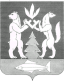 